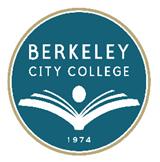 FACILITIES COMMITTEEAGENDAFriday, April 1, 201612:15 pm – 1:30 pmRoom:  451Membership: 
Administrator			Classified 	Shirley Slaughter			Ramona Butler				Willard Cheng				Johnny Dong
				Roberto Gonzalez	Faculty			Vincent Koo	Joshua Boatright			Ralph Smeester	Jennie Braman 			Lynn Massey	Joe Doyle			John Pang
	Sam Gillette			Cynthia Reese	Kelly Pernell				Windy Franklin
		ASBCC			Recorder	Dave Cruz			Joanna Louie	Approve AgendaReview & Approval of 2/5/16 MinutesReport Out On District Facilities MeetingFuture 2016-2017 Meeting DatesOpen Discussion Concerning Direction of Facilities Committee 